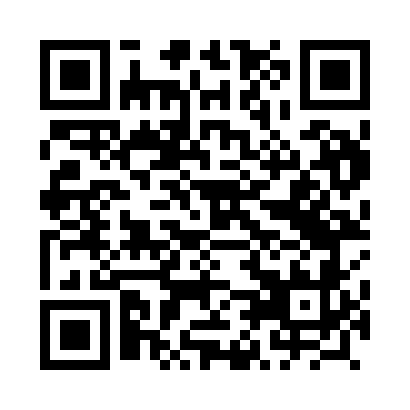 Prayer times for Malnie, PolandMon 1 Apr 2024 - Tue 30 Apr 2024High Latitude Method: Angle Based RulePrayer Calculation Method: Muslim World LeagueAsar Calculation Method: HanafiPrayer times provided by https://www.salahtimes.comDateDayFajrSunriseDhuhrAsrMaghribIsha1Mon4:286:2412:525:197:219:102Tue4:256:2112:525:217:239:123Wed4:236:1912:515:227:249:144Thu4:206:1712:515:237:269:165Fri4:176:1512:515:247:279:186Sat4:146:1312:505:257:299:207Sun4:116:1112:505:267:319:228Mon4:096:0812:505:277:329:259Tue4:066:0612:505:287:349:2710Wed4:036:0412:495:307:359:2911Thu4:006:0212:495:317:379:3112Fri3:576:0012:495:327:399:3413Sat3:545:5812:495:337:409:3614Sun3:515:5612:485:347:429:3815Mon3:495:5412:485:357:449:4116Tue3:465:5112:485:367:459:4317Wed3:435:4912:485:377:479:4518Thu3:405:4712:475:387:489:4819Fri3:375:4512:475:397:509:5020Sat3:345:4312:475:407:519:5321Sun3:315:4112:475:417:539:5522Mon3:285:3912:475:427:559:5823Tue3:255:3712:465:437:5610:0024Wed3:215:3512:465:447:5810:0325Thu3:185:3312:465:457:5910:0526Fri3:155:3212:465:468:0110:0827Sat3:125:3012:465:478:0310:1128Sun3:095:2812:465:488:0410:1329Mon3:065:2612:455:498:0610:1630Tue3:035:2412:455:508:0710:19